Дата заполнения опросного листа	Статус объекта (подчеркните нужное): проект / строительство / закупка / тендер / не определенРезервуары ArmoplastХарактеристикиОбъём		м3	Кол-во ёмкостей		штРазмещение (подчеркните нужное): наземное в помещении / наземное уличное / подземноеРасположение: горизонтальное / вертикальное Глубина заложения верха емкости до поверхности земли		мм (при подземном исполнении)Глубина заложения лотка подводящего трубопровода		ммСмотровой колодецКоличество колодцев	Люк (подчеркните нужное): стеклопластиковый / переход на чугунный люкДиаметр колодца: 315 / 800 / 1200 ммТрубопроводыВходящая труба: 110 / 160 / 200 / 315 мм / другое (укажите)	Выходящая труба: 110 / 160 / 200 / 315 мм / другое (укажите)	НаполнениеТип жидкости: сточная вода / питьевая вода / нефтепродукты / агрессивные жидкостиАгрессивные жидкостиНаименование	Температура		°С  Концентрация		%ПримечанияВозможно, у Вас есть нестандартные требования, пожелания или вопрос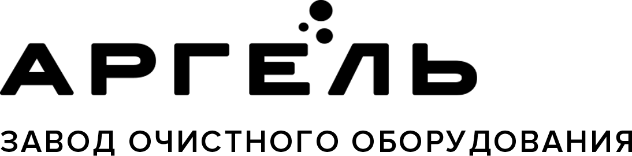 ООО «Промышленная экология»150000, Россия, Ярославль, Республиканская, 84 к. 2
+7 4852 58-05-96, 8 800 333-23-81info@vo-da.ru, www.vo-da.ru